Componente curricular: CIÊNCIAS 6º ano – 1º bimestre PROPOSTA DE ACOMPANHAMENTO DA APRENDIZAGEMNome: 	Ano/Turma: _____________ Número: _________ Data: 	Professor: 	QUESTÕES DE AVALIAÇÃOQUESTÃO 1A tabela a seguir apresenta o ponto de fusão (PF) e o ponto de ebulição (PE) de algumas substâncias, todas a 1 atm de pressão. Com base nela, responda ao que se pede.a) Explique como o ponto de ebulição pode ser utilizado para separar misturas.____________________________________________________________________________________________________________________________________________________________________________________________________________________________________________________________________________________________________________________________________________________________________________________________________________________________________________________________________________________________________________________________________b) Em um pote de vidro, fechado hermeticamente, há iodo, bromo e cloro. Como você faria para separar o cloro do resto das substâncias no pote?________________________________________________________________________________________________________________________________________________________________________________________________________________________________________________________________________________________________________________________________________________________QUESTÃO 2O quadro a seguir apresenta propriedades de três substâncias: solubilidade em água fria, solubilidade em água quente e magnetismo. Se essas três substâncias forem misturadas, proponha um método de separação para essa mistura.__________________________________________________________________________________________________________________________________________________________________________________________________________________________________________________________________________________________________________________________________________________________________________________________________________________________________________________________________________________________________________________________________________________________________________________________________________________________QUESTÃO 3Com apenas os materiais da cozinha de seu barco, como você faria para obter água pura a partir de água do mar? Detalhe o processo sugerido e as transformações que ocorrem nele.__________________________________________________________________________________________________________________________________________________________________________________________________________________________________________________________________________________________________________________________________________________________________________________________________________________________________________________________________________________________________________________________________________________________________________________________________________________________QUESTÃO 4Na natureza, é muito raro encontrarmos substâncias puras. Normalmente elas são encontradas junto a outras substâncias, formando as chamadas misturas. Existem misturas homogêneas e misturas heterogêneas. Assinale, dentre as alternativas abaixo, qual é a única que se refere a uma mistura homogênea.a) água + gasolinab) água + óleo de cozinhac) gás nitrogênio + gás héliod) ar atmosférico + fuligeme) areia + sal de cozinhaQUESTÃO 5Assinale a alternativa que completa corretamente as lacunas da seguinte frase:Uma jarra contendo água mineral com gás (gaseificada), com pedras de gelo, é uma mistura __________ formada por _____ fase(s), sendo __________.a) heterogênea, três, uma sólida.b) homogênea, duas, uma sólida.c) homogênea, três, duas sólidas.d) heterogênea, duas, duas sólidas.e) homogênea, uma, líquida.QUESTÃO 6A figura a seguir apresenta uma aparelhagem utilizada comumente em laboratórios para a realização da destilação simples.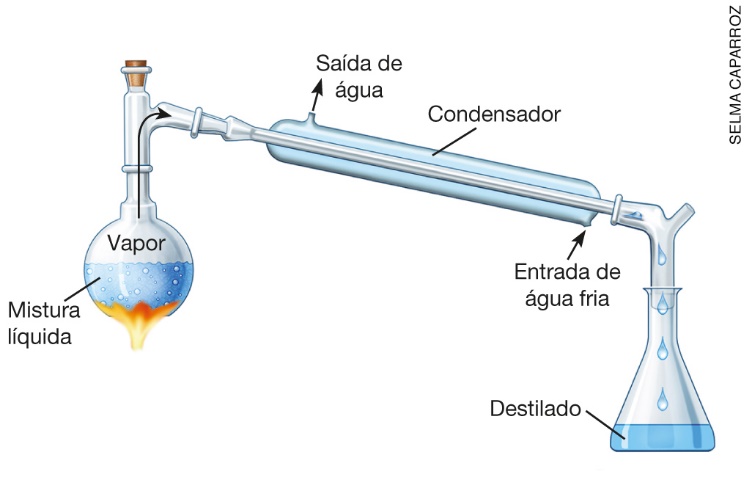 Marque a opção que apresenta a mistura que pode ser separada por essa aparelhagem.a) Água e pedaços de ferro.b) Água e gasolina.c) Água e óleo.d) Água e areia.e) Água e sal dissolvido.QUESTÃO 7Quando a Terra é observada do espaço, é possível perceber que a maior parte da superfície é coberta por água e não por terra. No entanto, 97% da água existente na Terra é salgada, apenas 3% é água doce e, desta, somente 1% está disponível para captação e tratamento para consumo.Nas Estações de Tratamento de Água, são realizadas importantes etapas para tornar a água potável. As etapas envolvidas são:a) floculação, decantação, filtração e cloração.b) filtração e cloração, somente.c) decantação e filtração, somente.d) floculação e decantação, somente.e) sublimação, decantação e filtração.QUESTÃO 8O ser humano depende da água em diversos aspectos. Analise as cinco alternativas a seguir e assinale aquela que tem uma afirmação correta sobre a água.a) A água do mar pode ser utilizada para beber se for dessalinizada, podendo-se utilizar, para obtê-la, a destilação.b) Como existe o ciclo da água, esta sempre se renova e, portanto, não é preciso economizá-la.c) Na sua temperatura de solidificação, a água passa do estado líquido para o estado gasoso.d) A água é uma mistura de duas substâncias: hidrogênio e oxigênio.e) A água potável é uma substância pura.QUESTÃO 9Existem misturas homogêneas, que têm só uma fase, e misturas heterogêneas, que têm mais de uma fase.Um sistema formado de açúcar, areia, sal de cozinha e água (em excesso) é:a) heterogêneo, com duas fases.   b) homogêneo, com uma fase.   c) heterogêneo, com três fases.   d) heterogêneo, com quatro fases.   e) homogêneo, com duas fases.  QUESTÃO 10A água que chega até as Estações de Tratamento de Água frequentemente está com aspecto barrento. Isso faz com que o processo de purificação não seja tão trivial, já que o barro tem partículas coloidais que são bastante difíceis de separar. É por isso que se adiciona sulfato de alumínio à água e, em seguida, um pouco de hidróxido de cálcio. Assim, as micropartículas em suspensão coloidal se agrupam, ficando mais densas, e facilitam o processo. Para limpar a água, a próxima etapa a partir daí é:a) decantação.b) peneiração.c) destilação simples.d) flotação.e) catação.SubstânciaPF PE CloroFlúorBromoMercúrioIodoSubstânciaSolubilidade em água friaSolubilidade em água quenteMagnetismoAinsolúvelinsolúvelsimBsolúvelsolúvelnãoCinsolúvelsolúvelnãoResposta do estudanteabcdeMarque com X a sua resposta para esta questão no campo em branco, abaixo das alternativas ao lado.Resposta do estudanteabcdeMarque com X a sua resposta para esta questão no campo em branco, abaixo das alternativas ao lado.Resposta do estudanteabcdeMarque com X a sua resposta para esta questão no campo em branco, abaixo das alternativas ao lado.Resposta do estudanteabcdeMarque com X a sua resposta para esta questão no campo em branco, abaixo das alternativas ao lado.Resposta do estudanteabcdeMarque com X a sua resposta para esta questão no campo em branco, abaixo das alternativas ao lado.Resposta do estudanteabcdeMarque com X a sua resposta para esta questão no campo em branco, abaixo das alternativas ao lado.Resposta do estudanteabcdeMarque com X a sua resposta para esta questão no campo em branco, abaixo das alternativas ao lado.